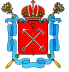 ТЕРРИТОРИАЛЬНАЯ ИЗБИРАТЕЛЬНАЯ КОМИССИЯ № 11РешениеСанкт-ПетербургО внесении дополнений в решение Территориальной избирательной комиссии № 11 от 16.08.2019 № 83-3 о наделении членов Территориальной избирательной комиссии № 11 полномочиями по составлению членами Территориальной избирательной комиссии № 11 протоколов об административных правонарушениях  	В целях реализации полномочий Территориальной избирательной комиссии № 11 по контролю за соблюдением избирательных прав и права на участие в референдуме граждан Российской Федерации, в соответствии с пунктом 21.2 статьи 29 Федерального закона «Об основных гарантиях избирательных прав и права на участие в референдуме граждан Российской Федерации», Законом Санкт-Петербурга от 20 июня 2012 № 341-60 «О выборах высшего должностного лица Санкт-Петербурга – Губернатора Санкт-Петербурга», Законом Санкт-Петербурга от 21.05.2014 г. № 303-46 «О выборах депутатов муниципальных советов внутригородских муниципальных образований Санкт-Петербурга», руководствуясь постановлением Санкт-Петербургской избирательной комиссии от 23.06.2016 № 151-7 "О возложении полномочий избирательной комиссии внутригородского муниципального образования Санкт-Петербурга муниципальный округ Северный на Территориальную избирательную комиссию № 11", постановлением Санкт-Петербургской избирательной комиссии от 27.06.2017 №236-5 "О возложении полномочий избирательной комиссии внутригородского муниципального образования Санкт-Петербурга муниципальный округ Прометей на Территориальную избирательную комиссию № 11" Территориальная избирательная комиссия № 11, решила:Изложить п.1 решения Территориальной избирательной комиссии № 11 от 16.08.2019 № 83-3 в следующей редакции: «1. Наделить членов Территориальной избирательной комиссии № 11 с правом решающего голоса полномочиями по составлению протоколов об административных правонарушениях: Басина Антона Павловича, Книзель Светлану Геннадьевну, Судьина Владимира Ивановича, Тимченко Дмитрия Борисовича, Рытину Наталью Алексеевну.».2. Разместить настоящее решение на официальном сайте Территориальной избирательной комиссии № 11 в информационно-телекоммуникационной сети «Интернет».3. Контроль за исполнением настоящего решения возложить на заместителя председателя Территориальной избирательной комиссии №11 Т.В Тихонову.«11» октября 2019 года№ 97-3Заместитель Председателя Т.В. ТихоноваСекретарь     А.П. Басин